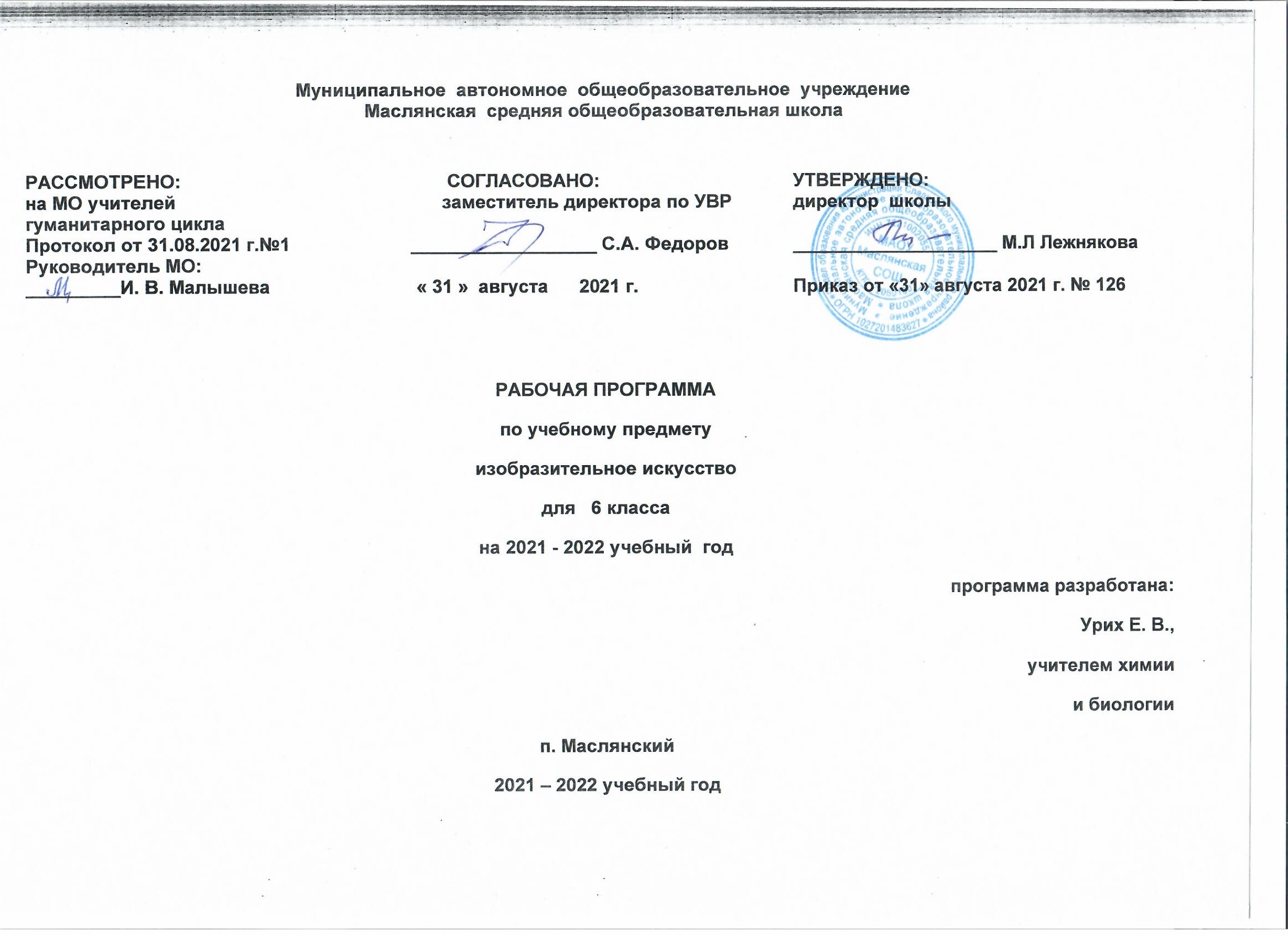 Рабочая программа по изобразительному искусству, 6 класс.I. Планируемые результаты освоения учебного предмета.Личностные результаты:	1) воспитание российской гражданской идентичности: патриотизма, любви и уважения к Отечеству, чувства гордости за свою Родину, прошлое и настоящее многонационального народа России; осознание своей этнической принадлежности,знание истории, языка, культуры своего народа, своего края, основ культурного наследия народов России и человечества; усвоение гуманистических, демократических и традиционных ценностей многонационального российского общества; воспитание чувства ответственности и долга перед Родиной;2) формирование ответственного отношения к учению, готовности и способности обучающихся к саморазвитию и самообразованию на основе мотивации к обучению и познанию, осознанному выбору и построению дальнейшей индивидуальной траектории образования на базе ориентировки в мире профессий и профессиональных предпочтений с учётом устойчивых познавательных интересов, а также на основе формирования уважительного отношения к труду, развитияопыта участия в социально значимом труде;3) формирование целостного мировоззрения, соответствующего современному уровню развития науки и общественной практики, учитывающего социальное, культурное, языковое, духовное многообразие современного мира;4) формирование осознанного, уважительного и доброжелательного отношения к другому человеку, его мнению, мировоззрению, культуре, языку, вере, гражданской позиции, к истории, культуре, религии, традициям, языкам, ценностям народов России и народов мира; готовности и способности вести диалог с другими людьми и достигать в нём взаимопонимания;5) освоение социальных норм, правил поведения, ролей и форм социальной жизни в группах и сообществах, включая взрослые и социальные сообщества; участие в школьном самоуправлении и общественной жизни в пределах возрастных компетенций с учётом региональных, этнокультурных, социальных и экономических особенностей;6) развитие морального сознания и компетентности в решении моральных проблем на основе личностного выбора, формирование нравственных чувств и нравственного поведения, осознанного и ответственного отношения к собственнымпоступкам;7) формирование коммуникативной компетентности в общении и сотрудничестве со сверстниками, детьми старшего и младшего возраста, взрослыми в процессе образовательной, общественно полезной, учебно-исследовательской, творческойи других видов деятельности;8) формирование основ экологической культуры, соответствующей современному уровню экологического мышления, развитие опыта экологически ориентированной рефлексивно-оценочной и практической деятельности в жизненных ситуациях;9) осознание значения семьи в жизни человека и общества, принятие ценности семейной жизни, уважительное и заботливое отношение к членам своей семьи;10) развитие эстетического сознания через освоение художественного наследия народов России и мира, творческой деятельности эстетического характера.Метапредметные результаты:1) умение самостоятельно определять цели своего обучения, ставить и формулировать для себя новые задачи в учёбе и познавательной деятельности, развивать мотивы и интересы своей познавательной деятельности;2) умение самостоятельно планировать пути достижения целей, в том числе альтернативные, осознанно выбирать наиболее эффективные способы решения учебных и познавательных задач;3) умение соотносить свои действия с планируемыми результатами, осуществлять контроль своей деятельности в процессе достижения результата, определять способы действий в рамках предложенных условий и требований, корректироватьсвои действия в соответствии с изменяющейся ситуацией;4) умение оценивать правильность выполнения учебной задачи, собственные возможности её решения;5) владение основами самоконтроля, самооценки, принятия решений и осуществления осознанного выбора в учебной и познавательной деятельности;6) умение определять понятия, создавать обобщения, устанавливать аналогии, классифицировать, самостоятельно выбирать основания и критерии для классификации, устанавливать причинно-следственные связи, строить логическое рассуждение, умозаключение (индуктивное, дедуктивное и по аналогии) и делать выводы;7) умение создавать, применять и преобразовывать знаки и символы, модели и схемы для решения учебных и познавательных задач;8) умение организовывать учебное сотрудничество и совместную деятельность с учителем и сверстниками; работать индивидуально и в группе: находить общее решение и разрешать конфликты на основе согласования позиций и учётаинтересов; формулировать, аргументировать и отстаивать своё мнение;9) умение осознанно использовать речевые средства в соответствии с задачей коммуникации для выражения своих чувств, мыслей и потребностей, планирования и регуляции своей деятельности; владение устной и письменной речью,монологической контекстной речью;10) формирование и развитие компетентности в области использования информационно-коммуникационных технологий (далее ИКТ-компетенции);11) формирование и развитие экологического мышления, умение применять его в познавательной, коммуникативной, социальной практике и профессиональной ориентации.Предметные результаты:1) осознание значения искусства и творчества в личной и культурной самоидентификации личности;2) развитие эстетического вкуса, художественного мышления обучающихся, способности воспринимать эстетику природных объектов, сопереживать им, чувственно-эмоционально оценивать гармоничность взаимоотношений человека сприродой и выражать своё отношение художественными средствами;3) развитие индивидуальных творческих способностей обучающихся, формирование устойчивого интереса к творческой деятельности;4) формирование интереса и уважительного отношения к культурному наследию и ценностям народов России, сокровищам мировой цивилизации, их сохранению и приумножению;5) формирование основ художественной культуры обучающихся как части их общей духовной культуры, как особого способа познания жизни и средства организации общения; развитие эстетического, эмоционально-ценностного виденияокружающего мира; развитие наблюдательности, способности к сопереживанию, зрительной памяти, ассоциативного мышления, художественного вкуса и творческого воображения;6) развитие визуально-пространственного мышления как формы эмоционально-ценностного освоения мира, самовыражения и ориентации в художественном и нравственном пространстве культуры;7) освоение художественной культуры во всём многообразии её видов, жанров и стилей как материального выражения духовных ценностей, воплощённых в пространственных формах (фольклорное художественное творчество разныхнародов, классические произведения отечественного и зарубежного искусства, искусство современности);8) воспитание уважения к истории культуры своего Отечества, выраженной в архитектуре, изобразительном искусстве, национальных образах предметно-материальной и пространственной среды, понимании красоты человека;9) приобретение опыта создания художественного образа в разных видах и жанрах визуально-пространственных искусств: изобразительных (живопись, графика, скульптура), декоративно-прикладных, в архитектуре и дизайне; приобретение опыта работы над визуальным образом в синтетических искусствах (театр и кино);10) приобретение опыта работы с различными художественными материалами и в разных техниках в различных видах визуально-пространственных искусств, в специфических формах художественной деятельности, в том числе базирующихся на ИКТ (цифровая фотография, видеозапись, компьютерная графика, мультипликация и анимация);11) развитие потребности в общении с произведениями изобразительного искусства, освоение практических умений и навыков восприятия, интерпретации и оценки произведений искусства; 12) формирование активного отношения к традициям художественной культуры как смысловой.В результате изучения изобразительного искусства ученик 6 класса к концу учебного года должен знать/понимать:-отдельные произведения выдающихся мастеров русского изобразительного искусства прошлого и настоящего;-особенности художественных средств различных видов и жанров изобразительного искусства; -национальные особенности в классическом изобразительном и народном декоративно-прикладном искусстве;-особенности ансамбля народного костюма, зависимость колорита народного костюма от национальных традиций искусства и быта;-центры народных художественных промыслов Российской Федерации (Хохлома, Гжель, Городец и др.);-виды современного декоративно-прикладного искусства, дизайна;-закономерности конструктивного строения изображаемых предметов, основные закономерности наблюдательной, линейной, воздушной перспективы, светотени, элементы цветоведения, композиции.;-искусств и памятники родного края;-взаимосвязь изобразительного искусства с другими областями культуры;-ведущие художественные музеи России и других стран;-различные приемы работы карандашом, акварелью, гуашью.Уметь:-выбирать наиболее выразительный сюжет тематической композиции и проводить подготовительную работу (предварительные наблюдения, наброски и зарисовки, эскизы, поисковый материал, композиция), знать принципы работы художника над произведением, с помощью изобразительных средств выражать свое отношение к персонажам изображаемого сюжета;-использовать средства художественной изобразительности (формат, свет и тень, объем, пропорции, цвет, колорит, тон, силуэт, контур, пятно, линия, штрих, фактура, ритм, симметрия, асимметрия, контраст, нюанс, движение, равновесие, гармония, композиция);-видеть закономерности линейной и воздушной перспективы (линия горизонта, точка схода и т.д.); светотени (свет, тень, блик, полутень, рефлекс, падающая и собственная тени), основные средства композиции: высота, горизонт, точка зрения, контрасты  света и тени, цветовые отношения, выделение главного центра, ритм, силуэт и т.д.-рисовать с натуры и по памяти отдельные предметы и натюрморты, человека, животных, птиц, пейзаж, интерьер, архитектурные сооружения;-передавать тоном и цветом объем и пространство в натюрморте;-создавать художественный образ в композициях;-выполнять наброски, эскизы, длительные учебные, творческие работы с натуры, по памяти и воображению;-изготовить изделия в стиле традиционных художественных промыслов (в доступных техниках).    Использовать приобретенные знания и умения в практической деятельности и повседневной жизни для:-самостоятельной творческой деятельности;-обогащения опыта восприятия произведений изобразительного искусства;-оценки произведений искусства (выражения собственного мнения) при посещении выставок, музеев изобразительного искусства, народного творчества и др.;-овладения практическими навыками выразительного использования линии и штриха, пятна, цвета, формы, пространства в процессе создания композиций.II. Содержание учебного предмета «Изобразительное искусство» в 6 классе.Блок 1.Великолепие цветения природы и отображение его в искусстве натюрморта (3ч.)Осенний букет.	2ч.Многоцветие цветов в декоративной росписи.	1ч.Блок 2.Сияние цветущей природы на лаковых подносах (2ч.)Искусство Жостова и Нижнего Тагила 1ч.Твои любимые осенние цветы в росписи подноса 1ч.Блок 3.Праздник урожая как образ благоденствия, созданный в искусстве (3ч.)Тема крестьянского труда и праздника в искусстве 1ч.Жатва. 2ч.Блок 4.Символ плодородия и радости жизни в орнаментальном искусстве народов Древнего мира (5ч.)Растительный орнамент Древнего мира 1ч.Зооморфные мотивы в орнаменте Древнего Египта 1ч.Изысканный декор и совершенство пластической формы сосудов Древней Греции 1ч.Современный керамический сосуд в твоем исполнении. 2ч.Блок 5.Праздник встречи нового года в культуре разных народов (3ч.)Традиции встречи Нового года в культуре разных народов.1ч.Новый год шагает по планете 2ч.Блок 6 .Образ ратного подвига и тема защиты родной земли в искусстве (4ч.)Каменные стражи Русской земли 1ч.Рыцарский замок в средневековой Европе 1ч.Военное облачение русского воина и доспехи рыцаря.1ч.Батальная композиция.1ч.Блок 7.Прославление женщины в искусстве народов мира (2ч.)Тема прекрасной девы и женщины- матери в искусстве.1ч.Личность женщины в портретно- исторической композиции 1ч.Блок 8.Народный костюм в зеркале истории (2ч.)Народный костюм России как культурное достояние народов мира. 2ч.Блок 9Международный фольклорный фестиваль - проявление народных традиций (2ч)Разноликий  хоровод. 2ч.Блок 10.Первые приметы пробуждения природы и их образы в искусстве.(2ч)Прилет птиц.1ч.Живая зыбь.1ч.Блок 11.Пасха – праздник весны, плодоносящих сил природы и Воскресения(2ч)Как мир хорош в своей красе нежданной.2ч.Блок 12.Весеннее многообразие природных форм в искусстве (2ч.)Поле зыблется цветами 1ч.Радость моя, земля! 1ч.Раздел III. Тематическое планирование с учётом рабочей программывоспитания с указанием количества часов, отведённых на изучение темы.Реализация рабочей программы воспитания в урочной деятельности направлена на формирование понимания важнейших социокультурных и духовно-нравственных ценностей.Механизм реализации рабочей программы воспитания: - установление доверительных отношений между педагогическим работником и его обучающимися, способствующих позитивному восприятию обучающимися требований и просьб педагогического работника, привлечению их внимания к обсуждаемой на уроке информации, активизации их познавательной деятельности; - привлечение внимания обучающихся к ценностному аспекту изучаемых на уроках явлений, организация их работы с получаемой на уроке социально значимой информацией, инициирование ее обсуждения, высказывания обучающимися своего мнения по ее поводу, выработки своего к ней отношения; - применение на уроке интерактивных форм работы с обучающимися: интеллектуальных игр, стимулирующих познавательную мотивацию обучающихся; -проведение предметных олимпиад, турниров, викторин, квестов, игр-экспериментов, дискуссии и др. - демонстрация примеров гражданского поведения, проявления добросердечности через подбор текстов для чтения, задач для решения, проблемных ситуаций, обсуждения, анализ поступков людей и др. - применение на уроках групповой работы или работы в парах, которые учат обучающихся командной работе и взаимодействию с другими обучающимися; включение в урок игровых процедур, которые помогают поддержать мотивацию обучающихся к получению знаний, налаживанию позитивных межличностных отношений в классе, помогают установлению доброжелательной атмосферы во время урока. - посещение экскурсий, музейные уроки, библиотечные уроки и др. - приобщение обучающихся к российским традиционным духовным ценностям, включая культурные ценности своей этнической группы, правилам и нормам поведения в российском обществе. - побуждение обучающихся соблюдать на уроке общепринятые нормы поведения, правила общения, принципы учебной дисциплины, самоорганизации, взаимоконтроль и самоконтроль - организация шефства мотивированных и эрудированных обучающихся над их неуспевающими одноклассниками, дающего обучающимся социально значимый опыт сотрудничества и взаимной помощи.№ п/пРаздел, темаКоличество часов 1. Великолепие цветения природы и отображение его в искусстве натюрморта. 1. Великолепие цветения природы и отображение его в искусстве натюрморта.31-2Осенний букет.	23Многоцветие цветов в декоративной росписи.12. Сияние цветущей природы на лаковых подносах.2. Сияние цветущей природы на лаковых подносах.24Искусство Жостова и Нижнего Тагила.15Твои любимые осенние цветы в росписи подноса. Блиц – опрос «Цветы родного края в росписи твоего подноса».13. Праздник урожая как образ благоденствия, созданный в искусстве.3. Праздник урожая как образ благоденствия, созданный в искусстве.36Тема крестьянского труда и праздника в искусстве.17-8Жатва.2    4. Символ плодородия и радости жизни в орнаментальном искусстве народов Древнего мира.    4. Символ плодородия и радости жизни в орнаментальном искусстве народов Древнего мира.59Растительный орнамент Древнего мира.110Зооморфные мотивы в орнаменте Древнего Египта.111Изысканный декор и совершенство пластической формы сосудов Древней Греции.112-13Современный керамический сосуд в твоем исполнении. 25. Праздник встречи нового года в культуре разных народов.5. Праздник встречи нового года в культуре разных народов.314Традиции встречи Нового года в культуре разных народов.115-16Новый год шагает по планете. Викторина «Новогодние традиции в России».26. Образ ратного подвига и тема защиты родной земли в искусстве.6. Образ ратного подвига и тема защиты родной земли в искусстве.417Каменные стражи Русской земли.118Рыцарский замок в средневековой Европе.119Военное облачение русского воина и доспехи рыцаря.120Батальная композиция.17. Прославление женщины в искусстве народов мира.7. Прославление женщины в искусстве народов мира.221Тема прекрасной девы и женщины - матери в искусстве.122Личность женщины в портретно - исторической композиции.18. Народный костюм в зеркале истории.8. Народный костюм в зеркале истории.223-24Народный костюм России как культурное достояние народов мира.29. Международный фольклорный фестиваль - проявление народных традиций в пространстве культуры.9. Международный фольклорный фестиваль - проявление народных традиций в пространстве культуры.225-26Разноликий  хоровод.210. Первые приметы пробуждения природы и их образы в искусстве.10. Первые приметы пробуждения природы и их образы в искусстве.227Прилет птиц. Выставка рисунков «Птицы Сладковского района».128Живая зыбь.111. Пасха – праздник весны, плодоносящих сил природы и Воскресения.11. Пасха – праздник весны, плодоносящих сил природы и Воскресения.229-30Как мир хорош в своей красе нежданной.212.Весеннее многообразие природных форм в искусстве.12.Весеннее многообразие природных форм в искусстве.431-32Поле зыблется цветами.233-34Радость моя, земля!2Итого:                                                                                                                                                         34Итого:                                                                                                                                                         34Итого:                                                                                                                                                         34